The NDIS Code of ConductThe NDIS Code of Conduct applies to all NDIS providers, registered and unregistered,  and all persons employed or otherwise engaged by an NDIS provider.In providing supports or services to people with disability,  a person covered by the Code must:act with respect for individual rights to freedom of expression, self-determination and decision-making in accordance with applicable laws and conventions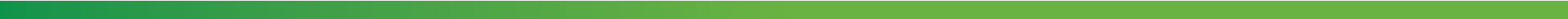 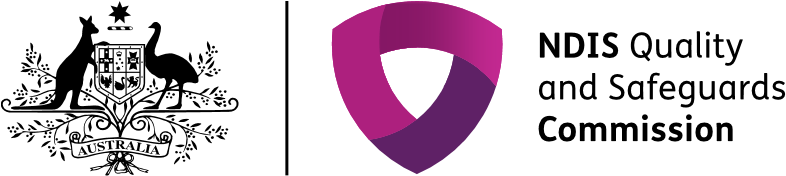 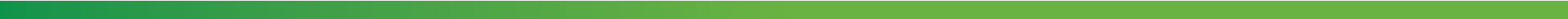 respect the privacy of people with disabilityprovide supports and services in a safe and competent manner, with care and skillact with integrity, honesty and transparencypromptly take steps to raise and act on concerns about matters that may impact the quality and safety of supports and services provided to people with disabilitytake all reasonable steps to prevent and respond to all forms of violence against,  and exploitation, neglect and abuse of, people with disabilitytake all reasonable steps to prevent and respond to sexual misconduct. 